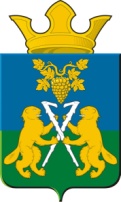 АДМИНИСТРАЦИЯ НИЦИНСКОГО СЕЛЬСКОГО ПОСЕЛЕНИЯСЛОБОДО-ТУРИНСКОГО МУНИЦИПАЛЬНОГО РАЙОНА СВЕРДЛОВСКОЙ ОБЛАСТИП О С Т А Н О В Л Е Н И ЕОт 12  мая 2022 года                                                                                               с.Ницинское                                              № 62О признании утратившими силу некоторых нормативных актов администрации Ницинского сельского поселенияВ связи с принятием и вступлением в силу Федерального закона от 31.07.2020 N 248-ФЗ "О государственном контроле (надзоре) и муниципальном контроле в Российской Федерации", руководствуясь Уставом Ницинского сельского поселенияПОСТАНОВЛЯЕТ: 1. Признать утратившими силу:1.1. Постановление администрации Ницинского сельского поселения от 10.11.2013 № 145 «Об утверждении административного регламента по организации и проведению муниципального контроля за сохранностью автомобильных дорог местного значения в границах Ницинского сельского поселения»;1.2. Постановление администрации Ницинского сельского поселения от 10.11.2013 № 144 «Об утверждении административного регламента осуществления муниципального жилищного контроля на территории Ницинского сельского поселения»;1.3. Постановление администрации Ницинского сельского поселения от 17.05.2017 № 69а «Об утверждении административного регламента осуществления муниципального контроля за соблюдением законодательства в области розничной продажи алкогольной продукции на территории Ницинского сельского поселения»;1.4. Постановление администрации Ницинского сельского поселения от 15.06.2017 № 84 «Об утверждении административного регламента осуществлении муниципального контроля в сфере соблюдения требований, установленных правилами благоустройства территории Ницинского сельского поселения и иными муниципальными правовыми актами Ницинского сельского поселения в сфере благоустройства»;1.5. Постановление администрации Ницинского сельского поселения от 01.09.2010 № 78 «Об утверждении административного регламента осуществлении муниципальной функции по проведению проверок при осуществлении муниципального контроля в области торговой деятельности на территории  Ницинского сельского поселения»2. Разместить настоящее Постановление на официальном сайте Ницинского сельского поселения в информационно-телекоммуникационной  сети «Интернет» (www.nicinskoe.ru).3. Контроль  за  исполнением настоящего постановления оставляю за собой.Глава Ницинского сельского поселения:                       Т.А. Кузеванова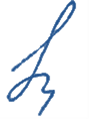 